9 2022 AAC Sanctioned Agility trial  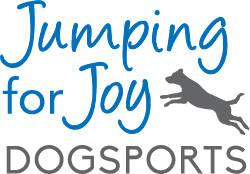  Saturday, July 23rd, 2022Juniors, Starters, Advanced & MastersAt Jumping for Joy Dogsports in This is a Limited entry trialOutdoor venue - will proceed rain or shine(1 fenced ring – grass surface)Entries Open: June 20th                   Close: July 15th  (or when full)JUDGE                                            Sharon Ransom		Kathie Grant                                                             Guelph, Ontario		Maryhill, OntarioJ4J#49 - Saturday, July 23rd, 2022 Masters Standard (KG), Advanced Standard (SR), Starters Standard (SR), Masters Gamblers (KG), Advanced Gamblers (SR), Starters Gamblers  (KG), Masters Snooker (SR)Advanced Snooker (SR), Starters Snooker (KG), Steeplechase (SR)Check in at 8:00 am Measurements starting at 8:30 am (Estimated 9:00 am start for first dog on the line)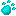 Event Running order as listed aboveJuniors will run at the beginning or end of each event. Toys will be permitted for FEO & Mulligan events;  Mulligan events to follow the sanctioned event All proceeds from mulligan events are in support of the Canadian Animal Assistance Team (CAAT)Trial Secretary: Kathie Grant48 St.Charles St.West, 	519-648-2841 	 laurelwood.labs@gmail.com             www.jumpingforjoydogsports.comThere is no food vendor on site. The closest restaurants are 15 minutes away by car (Guelph & Kitchener) This trial shall be held under the rules and provisions of the Agility Association of Canada Inc. (AAC).  Exhibitors through submission of entry, acknowledge that they are knowledgeable of the AAC Rules and Regulations to include but not limited to the following:Dogs must be registered with the Agility Association of Canada and have a valid AAC Dog ID number to be eligible to compete.  This test is open to all dogs* being at least 18 months of age, including purebred and non-purebred, except for bitches in season, dogs suffering from any deformity, injury or illness that may affect the dog's physical or mental performance, or dogs exhibiting signs of aggression towards people or other dogs.No collars, food, toys or training aids/devices shall be permitted on course during the walk through and sanctioned competition. (this includes in your pockets)  For FEO and non-sanctioned Mulligan Runs that are included as part of the trial; use of toys will be permitted (no food!) and a maximum course time of  90 seconds will be applied.There shall be NO REFUNDS for entries withdrawn after the closing date or in the event the dog is absent on the day of the trial, or if the dog and/or handler are dismissed from competition, regardless of the reason for such dismissal. Refunds will only be provided FOR BITCHES IN SEASON OR INJURED DOGS, provided notification is received by the trial secretary prior to the first day of the trial. Bitches in season will be allowed to compete at the handler’s discretion.  Please notify the trial officials ahead of your arrival as there will be a dedicated parking and potty area for BIS. Protective pants must be worn anytime the BIS is moving about the site, other than when in the designated potty area. Movement around the site is to be minimized to the potty area and the path to and from the ring. BIS will run last in any event entered, wear protective pants and use the start line mat provided by the club. Any handler who is found to abuse a dog will be disqualified and asked to leave the trial site immediately.Assumption of Risk: All competitors participate in the events at their own risk. The host club, its members and the landowner of the property the where the event is held on are not responsible for you, your dog or your property. Receipt of your entry implies your assumption of any and all risks. The General Agreement on the back of the entry form must be signed in order to comply with AAC's acceptance and acceptance to this trial. The trial will be held outdoors at Jumping for Joy Dogsports in Maryhill.   We ask that safety always be the foremost consideration in action and conduct by all handlers at all times. Dogs MUST BE ON LEASH unless competing in the ring or using the warm up equipment. DOGS MUST BE UNDER CONTROL AT ALL TIMES, EACH PERSON IS RESPONSIBLE TO ENSURE THEIR DOG IS BEHAVING CORRECTLY, if not your dog may be asked to leave the venue.  You must clean up after your dog, if found not to, future entries will be refused.   The non-sanctioned Fun Run, if offered, can be used for equipment familiarization.  A warm up area with a single jump will be provided.  No other equipment or training device will be allowed to be utilized on the show grounds on the day of the trial.  A maximum course time (MCT) and/or fault limit may be applied, depending on entry numbers.  With the cooperation of exhibitors by being ready at ringside, the MCT may not be necessary.Starters Junior Class: This class is for handlers who have not earned the Junior Handler Award of Merit – Starters level.  A handler must achieve 3 clear starter rounds to be awarded the Starters level title.AAC Starters Class & Starters Junior Class: The starters class shall be for dogs not having earned the Agility Dog of Canada (ADC) or title. A dog must achieve 3 clear starter rounds under 2 different judges to be awarded the ADC title. Advanced Junior Class: This class is for handlers who have not earned the Junior Handler Award of Merit – Advanced level. A handler must achieve 3 clear Advanced rounds to be awarded the Advanced level title.AAC Advanced Class: The advanced class shall be for dogs having earned the Agility Dog of Canada (ADC) title, but that have not earned the Advanced Agility Dog of Canada (AADC). A dog must achieve 3 clear advance rounds under 2 different judges to be awarded the AADC title.Master Junior Class: This class is for handlers who have not earned the Junior Handler Award of Merit – Master level.  A handler must achieve 3 clear Master rounds to be awarded the Master level title.AAC Masters Class:  The Master Class shall be for dogs having earned the Advanced Agility Dog of Canada (AADC) title. To be awarded the Master Agility Dog of  title by the AAC, a dog must achieve 3 clear Master rounds under 2 different judges, to be awarded the MADC title.  AAC Veteran Class:  Veteran class is for dogs 7 years of age and older or dogs 5 years of age and older who have been competing in the Special Agility Class for a minimum of 1 year.  AAC Special Class:  Special class is open to all dogs.  A dog may no longer compete in the Starters, Advanced & Masters titling classes once entered at an official trial in any of the Veteran or Special agility classes.   Dogs moving into Veterans & Specials from regular classes take their titles with them (i.e. they move laterally).GAMES:  Classes are required at three levels: Starters, Advance and Masters. Progression from one level to the next is as follows:Movement into Advance Games from Starters level games requires two qualifying score in the starter games to move to that advance game.  (example:  Two Starter Gamble qualifying score, moves you to Advance Gamble) Two qualifying score in each of the 3 starter games earns a Starter Games Title.Movement into Masters games from Advanced level games requires 3 qualifying scores under 2 different judges in the advance game to move to that master game (example: Three advance gamble qualifying scores, under two different judges, moves you to Master Gamble). Three qualifying score in each of the 3 advance games earns an Advance Games Tile and 4 are required for Masters.Steeplechase: is a class offered at only one level, but open to all dogs, (starter/advance and master compete together), it is a fast, moving course consisting of jumps, tire, tunnels, weave poles and an a-frame.  Ten qualifying runs earns a Masters Steeplechase Dog of Canada Title.Entries Open: Monday, June 20th at 8am 		Close Friday, July  15th (or when full)All fees payable in Canadian Funds to “Katharine Grant”.  Return signed entry form(s) to trial secretary at: Jumping for Joy Dogsports48  St. West, Questions? Contact me at        (519) 648-2841       or          laurelwood.labs@gmail.comPlease note:Juniors may enter Games classes as FEO if the dog is not already registered for that class.Please no mailed entries that require a signature or post-dated cheques.Sorry! We can not accept Credit Cards but emailed entries with an arranged EFT are fine. Please wait for your confirmation before sending entry fees via etransferThere will be no refunds after closing date (except as noted in premium)Handler Information:Dog's Information:	#49 – Saturday, July 23rd, 2022Starters/Advanced 9 am start___ Masters Standard		(KG)___ Advanced Standard		(SR)___ Starters Standard		(SR)___ Masters Gamblers		(KG)___ Advanced Gamblers	(SR)___ Starters Gamblers		(KG)___ Masters Snooker		(SR)___ Advanced Snooker		(SR)___ Starters Snooker 		(KG)___ Steeplechase 		(SR)If time permits, Pay and Play non-sanctioned Mulligan event to follow select classes Pay at the gate; $2/event with proceeds going to the Canadian Animal Assistance Team (CAAT)Number of Junior Runs:			             ______@ $10.00/run	= _______________________Number of AAC Runs (including FEO):	  	______@ $17.00/run	= _______________________Handler’s package deal: (6) or more AAC runs  	______ @ $16.00/run	= _______________________(multiple dog entries per handler qualify!)		     Total	= ______________________		
** To maximize the number of competitors, everyone will be expected to help out with the running of the trial**      If you have a preferred job, please list here       Preferred job(s):		                            	Please Read, sign & attach Release of Liability General Agreement.This form must be signed in order to comply with AAC's acceptance and acceptance to this trialThe person who signs this agreement represents that he/she is authorized to enter into this agreement.I/We, the undersigned, certify I/we are the actual owners of the dog, or that I/we are the duly authorized agent(s) of the actual owner of the dog entered hereon.  In consideration of the acceptance of this entry, I/we have read, understand and will abide by the Official Rules and Regulations of the Agility Association of Canada Inc. in effect at the time of this entry, and by any additional rules and regulations appearing in the Agility Trial Schedule for this event.  I/we certify and represent that the dog entered is not a hazard to persons or other dogs. This entry is submitted for acceptance on the foregoing representation and General Agreement/Disclaimer. I/we agree to conduct myself (ourselves) in accordance with such Official Rules and Regulations (including all provisions applying to discipline) and to abide by any decisions made in accordance with them. I/We, the undersigned, agree that the host club has the right to refuse my entry for causes which the organizing committee shall deem to be sufficient. In consideration of the acceptance of this entry and the holding of the event and the opportunity to have the dog participate, or be judged: I/We acknowledge all hazards presented by the event and the event premises, including but not limited to trial rings, parking areas, walking trails, and surrounding area and the presence of unfamiliar animals and people.					I/We agree to hold the organizing committee, the organization which it represents including its members, officers, and directors, the Agility Association of Canada, sponsors of the event, owner of the premises upon which the event is being held and their employees, harmless from any claims for loss or injury which may be alleged to have been caused directly or indirectly to any persons or thing by the act of this dog while in or upon the event premises or grounds or near entrances thereto, and I/We personally assume all responsibility and liability for any such claim.			I/We further agree to hold the aforementioned parties harmless from claims of this dog by disappearance, theft, death or otherwise from any damage or injury to the dog, whether such loss, disappearance, theft, death or otherwise be caused or alleged to be caused by negligence of the parties aforementioned, or by negligence of any person, or any cause or causes.			I/We hereby assume the sole responsibility for and agree to indemnify and save the aforementioned parties harmless from any and all loss and expense (including legal fees) by reason of the liability imposed by law upon any of the aforementioned parties for damage caused by bodily injuries, including death at any time resulting thereof, sustained by any person or persons, including myself/ourselves or on account of damage to property, arising out or in consequence of my/our participation in this event, however such injuries, death, or damage to property may be caused and whatever or not the same may have been alleged to have been caused by negligence of the aforementioned parties or any of their employees or agents or any other persons.	The personal information collected herein is for the purpose of enabling you to participate in our trial as a competitor. The personal information you have provided will be used by host club Jumping for Joy for this event in accordance with the AAC rules governing the hosting of an agility trial. The personal information will be disclosed, in accordance with the AAC rulebook for post-trial reporting obligations. By signing below, you consent to the collection, use and disclosure of your personal information as described herein. I have read, understand and acknowledge the above Agreement.Date:												Name: (Print)									Signature:									Signature of Parent or Legal Guardian of Minor:					All competing dogs must be registered with AAC.  Dogs over 2 years old are measured by two Judges (or three if necessary).  Once its official height is determined, that dog need not be measured again.  If your dog does not already have its AAC number, please complete the enclosed "Dog ID Card Registration" form and submit it to the AAC Trial Results Coordinator with your payment of $ 10.00.    Dogs cannot compete if they do not have a valid ID card.  Cards must be shown the day of the trial. If you have forgotten your card, then your dog will have to be measured to compete in the trial.In each of the Standard and Games rounds ribbons will be awarded 1st to 4th for each height division and 1st to 4th in the Standard rounds for the Junior division.  In Team Relay, ribbons will be awarded 1st to 4th in the Mini and Open height divisions.  A qualifying ribbon will be awarded to all dogs or Junior handlers who achieve a qualifying score. Ribbons are self-serve.Camping:							Dog Friendly Hotels:    On site camping is available on request.			  Holiday Inn											      (20 minutes away)    Conservation Area				      Will accept well-mannered dogs in crates     (20 minutes away)						      1-519-836-0231      1-866-ONT-CAMP						      								 Comfort Inn Bingemans						      (10 minutes away)        (10 minutes away)						      Will accept well-mannered dogs in crates     1-800-565-4631						      1-519-763-1900Please respect your accommodation property and diligently clean up after your dog(s).From  & : 						Take Hwy.7 and turn North at  (right if coming from ; left if coming from ). This is the intersection where the Pioneer Gas Station is.  Follow that road to the end – a tee intersection, which bringsyou to St.Charles St.West. Turn right and go into Maryhill. We're on the left at #48. Follow the laneway past the barn and to the back of the property for parking. From 401/Cambridge: Take Hwy 24 to , turn left (towards )and then right on Beaverdale (next intersection)  Follow Beaverdale to the end, turn left and then right at the next intersection onto   Follow to the end (as above)Turn right and go into Maryhill.  We're on the left at #48. Follow the laneway past the barn and to the back of the property for parking. From :  Take the 401 until Hwy 6 North (the Hanlon Expressway)Follow it to the end turning left on Woodlawn Rd/Hwy 7 towards .  Follow until you reach the lights at  (Pioneer Gas station on the corner)  Turn right and follow to the end (as above) Turn right and go into Maryhill.  We're on the left at #48. Follow the laneway past the barn and to the back of the property forparking. Notice to Competitors Description of Classes Entry FormName:                                                 Junior Handler #: Senior/disabled    Owner if not Handler:Address:Phone No.:City/Province:Email:Postal/ Zip Code:Emergency contact:Call Name:AAC #:                           Original Jump Height:Breed:Date of Birth:Height at Withers:                       Height Card Sent                                                           YES          NO     Jump Height: (at this trial)       CIRCLE ONE 4”       8”             12”             16”             20”            24”  Class Entry :  ( circle one)     JUNIOR       REGULAR          SPECIALS        SD VET      DD VETClass Entry :  ( circle one)     JUNIOR       REGULAR          SPECIALS        SD VET      DD VETAgility Association of Canada General AgreementMeasuring of Dogs Prizes and Awards AccommodationsDirections to Site  Map